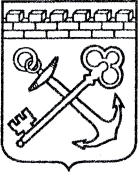 АДМИНИСТРАЦИЯ ЛЕНИНГРАДСКОЙ ОБЛАСТИКОМИТЕТ ПО СОХРАНЕНИЮ КУЛЬТУРНОГО НАСЛЕДИЯ ЛЕНИНГРАДСКОЙ ОБЛАСТИПРИКАЗ«___»____________2021                                                                  №_______________ Санкт-ПетербургО внесении изменений  в приказ комитета по сохранению культурного наследия Ленинградской области от  10 сентября 2021 года № 01-03/21-131                      «О включении выявленного объекта культурного наследия «Дом Спиридонова», местонахождение: Ленинградская область, Кингисеппский район, г. Кингисепп, ул. Иванова, д. 14, литера А, в единый государственный реестр объектов культурного наследия (памятников истории и культуры) народов Российской Федерации в качестве объекта культурного наследия регионального значения «Дом И.И. Спиридонова», утверждении границ его территории, требований к осуществлению деятельности в границах территории и установлении предмета охраны»В соответствии со ст. 3.1, 9.2, 18, 33 Федерального закона от 25 июня 2002 года № 73-ФЗ «Об объектах культурного наследия (памятниках истории и культуры) народов Российской Федерации», ст. 4 областного закона Ленинградской области от 25 декабря 2015 года № 140-оз «О государственной охране, сохранении, использовании и популяризации объектов культурного наследия (памятников истории и культуры) народов Российской Федерации, расположенных на территории Ленинградской области», пп. 2.1.2., 2.3.7. Положения о комитете по сохранению культурного наследия Ленинградской области, утвержденного постановлением Правительства Ленинградской области от 24 декабря 2020 года № 850, п р и к а з ы в а ю:1. В связи с технической ошибкой внести изменения в приложение № 1                    к приказу комитета по культуре Ленинградской области от 10 сентября 2021 года № 01-03/21-131 «О включении выявленного объекта культурного наследия «Дом Спиридонова», местонахождение: Ленинградская область, Кингисеппский район, г. Кингисепп, ул. Иванова, д. 14, литера А, в единый государственный реестр объектов культурного наследия (памятников истории и культуры) народов Российской Федерации в качестве объекта культурного наследия регионального значения «Дом И.И. Спиридонова», утверждении границ его территории, требований к осуществлению деятельности в границах территории и установлении предмета охраны» в части схемы характерных (поворотных) точек границ территории объекта культурного наследия.2. В остальной части  приказ комитета по культуре Ленинградской области от 10 сентября 2021 года № 01-03/21-131 оставить без изменений.3.   Контроль  за исполнением настоящего приказа оставляю за собой.4. Настоящий приказ вступает в силу со дня его официального опубликования.Заместитель Председателя Правительства Ленинградской области - председатель комитета по сохранению культурного наследия                                                                         В.О. ЦойПриложение 1к приказу комитета по сохранению культурного наследия                                                                                                                     Ленинградской области от «____» ____________ 2021     № _________________________План границ территории объекта культурного наследиярегионального значения  «Дом И.И. Спиридонова»,расположенного по адресу: Российская Федерация, Ленинградская область, Кингисеппский район, г. Кингисепп, ул. Иванова, д. 14, литера А.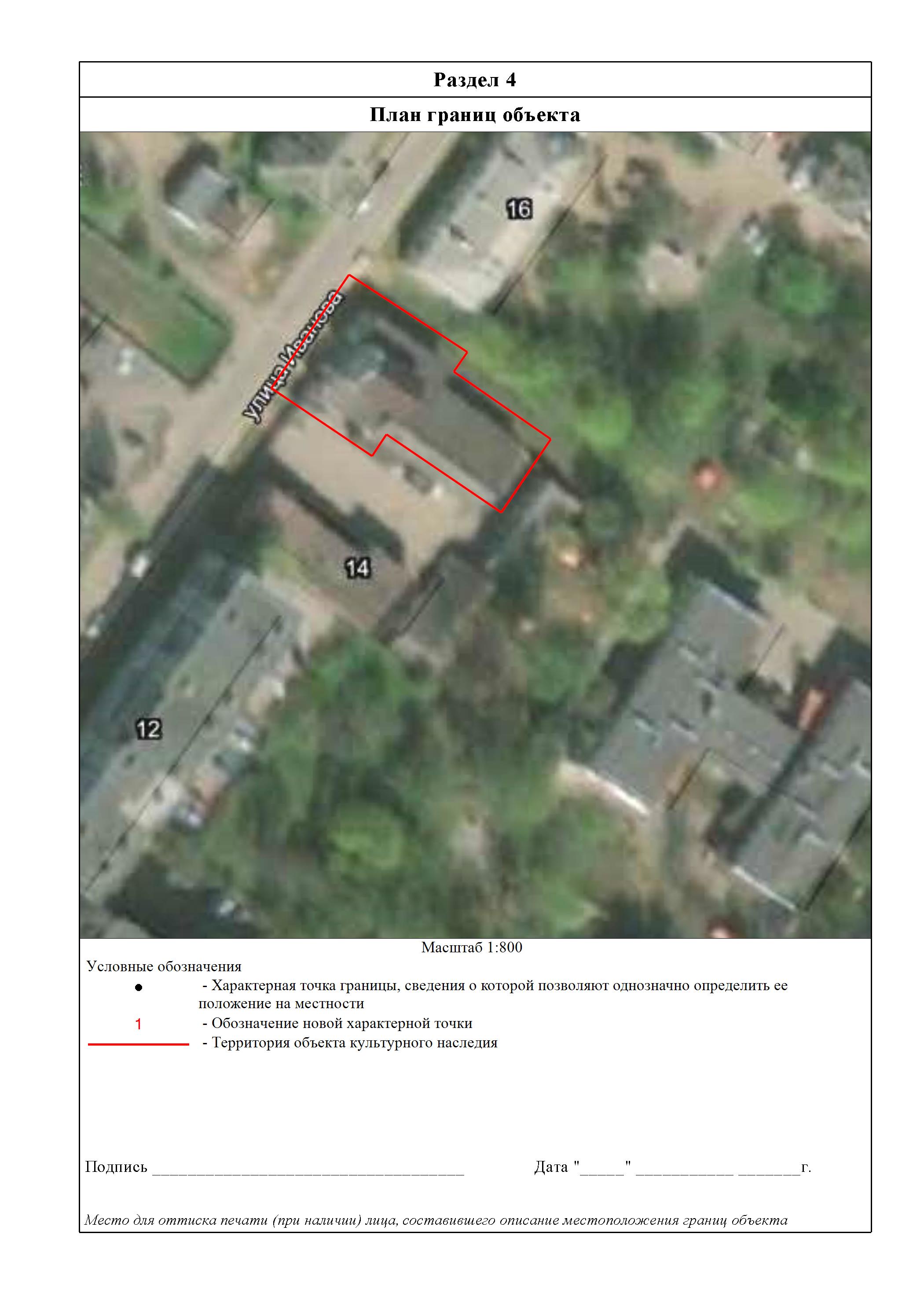 Перечень координат характерных (поворотных) точек границобъекта культурного наследия регионального значения  «Дом И.И. Спиридонова»,расположенного по адресу: Российская Федерация, Ленинградская область, Кингисеппский район, г. Кингисепп, ул. Иванова, д. 14, литера А.Схема характерных (поворотных) точек границ территории объекта культурного наследия: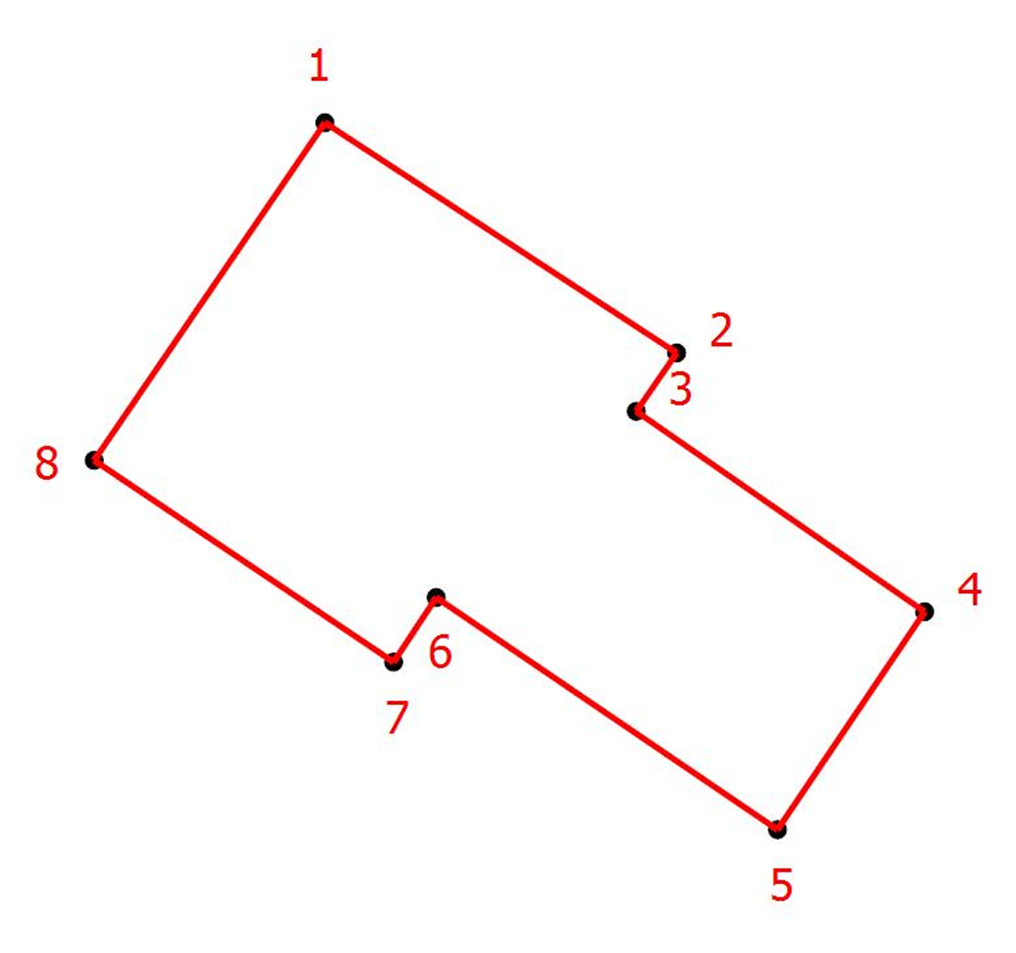 Текстовое описание границ объекта культурного наследия:Границы территории объекта культурного наследия проходят от точки 1 на юго-восток до точки 2; от точки 2 на юго-запад до точки 3; от точки 3 на юго-восток до точки 4; от точки 4 на юго-запад до точки 5; от точки 5 на северо-запад до точки 6; от точки 6 на юго-запад до точки 7; от точки 7 на северо-запад до точки 8; от точки 8 на юго-запад до исходной точки 1.Координаты характерных (поворотных) точек границ территории объекта культурного наследияМетод определения координат – картографический.Значение погрешности определения координат в системе координат, установленной для ведения государственного кадастра недвижимости – 0,50 м.Требования к осуществлению деятельности в границах территории объекта культурного наследия регионального значения  «Дом И.И. Спиридонова»,расположенного по адресу: Российская Федерация, Ленинградская область, Кингисеппский район, г. Кингисепп, ул. Иванова, д. 14, литера А.На территории Памятника разрешается:- проведение работ по сохранению объекта культурного наследия (меры, направленные на обеспечение физической сохранности и сохранение историко-культурной ценности объекта культурного наследия, предусматривающие консервацию, ремонт, реставрацию, включающие в себя научно-исследовательские, изыскательские, проектные и производственные работы, научное руководство за проведением работ по сохранению объекта культурного наследия, технический и авторский надзор за проведением этих работ);- реконструкция, ремонт инженерных коммуникаций, благоустройство, озеленение, установка малых архитектурных форм, иная хозяйственная деятельность (по согласованию с региональным органом охраны объектов культурного наследия), не противоречащая требованиям обеспечения сохранности объекта культурного наследия и позволяющая обеспечить функционирование объекта культурного наследия в современных условиях, обеспечивающая недопущение ухудшения состояния территории объекта культурного наследия.На территории Памятника запрещается:- строительство объектов капитального строительства;- проведение земляных, строительных, мелиоративных работ и иных работ, за исключением работ по сохранению объекта культурного наследия или его отдельных элементов, сохранению историко-градостроительной или природной среды объекта культурного наследия;- установка рекламных конструкций, распространение наружной рекламы;- осуществление любых видов деятельности, ухудшающих экологические условия и гидрологический режим на территории объекта культурного наследия, создающих вибрационные нагрузки динамическим воздействием на грунты в зоне их взаимодействия с объектом культурного наследия.Номер характерной (поворотной) точкиКоординаты характерных (поворотных) точек в местной системе координат (МСК-47 зона 1)Координаты характерных (поворотных) точек в местной системе координат (МСК-47 зона 1)Номер характерной (поворотной) точкиКоординаты характерных (поворотных) точек в местной системе координат (МСК-47 зона 1)Координаты характерных (поворотных) точек в местной системе координат (МСК-47 зона 1)Номер характерной (поворотной) точкиXY1373297,111287223,492373283,031287245,013373279,461287242,544373267,21287260,185373253,871287251,186373268,071287230,37373264,121287227,698373276,461287209,371373297,111287223,49